NotesQuestionsWhat habits helped / hindered my walk with God in 2018?What can I do about them?What am I fearful of in 2019?How can God help me in this area?December 30th. 2018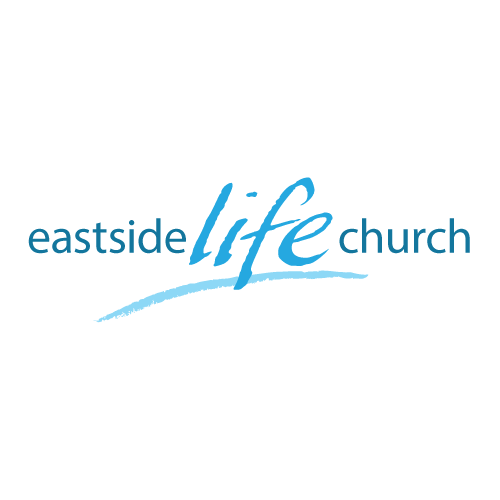 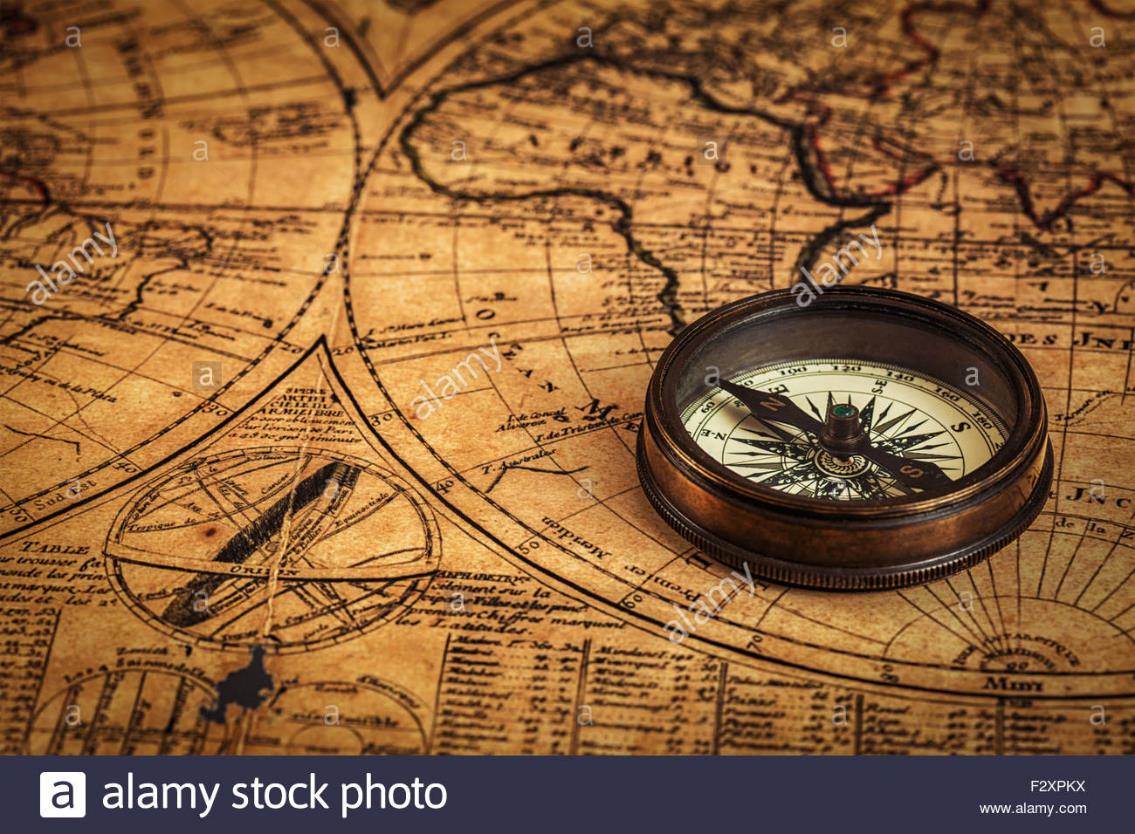 From Surviving to Thriving“God’s Guide to Greatness”WelcomeThe first Sunday of the Rest (Best) of your life2018From Surviving to Thriving“God’s Guide to Greatness”Matthew 20:25-27 25 But Jesus called them to Himself and said, “You know that the rulers of the Gentiles lord it over them, and those who are great exercise authority over them. 26 Yet it shall not be so among you; but whoever desires to become great among you, let him be your servant. 27 And whoever desires to be first among you, let him be your slave (servant / minister) Jesus does not rebuke them for wanting to walk in greatness.		“desires to be great (or first)”Greatness:  using what God has given you to advance others.	 	“let him be your servant”Survival: you mostly needWater / Food / Shelter / ProtectionBut then to thrive is there some ‘secret sauce’?Water - of the Holy Spirit	Food - of the Word of God (bread of life)Shelter - of God’s house (place where He dwells - presence)	Protection - (weapons of our warfare)And	Purpose – the reason why you were bornJesus was taking them from surviving to thrivingEphesians 2:8-10Dead in trespass and sin – minusAlive in Christ - plusLike Jesus, we too need to grow to where we need to goLuke 2:522 Peter 1:2-4Moses & Joshua – from minus to plus‘Small changes’ can precipitate greatnessZechariah 4:10 For who has despised the day of small things?Martin Luther protest against corruptionFinal take Away & CommunionJesus’ obedience (greatness) in going to the crossopened the way for a huge outpouring of God’s favor (greatness) upon Him & us!Philippians 2:5-9